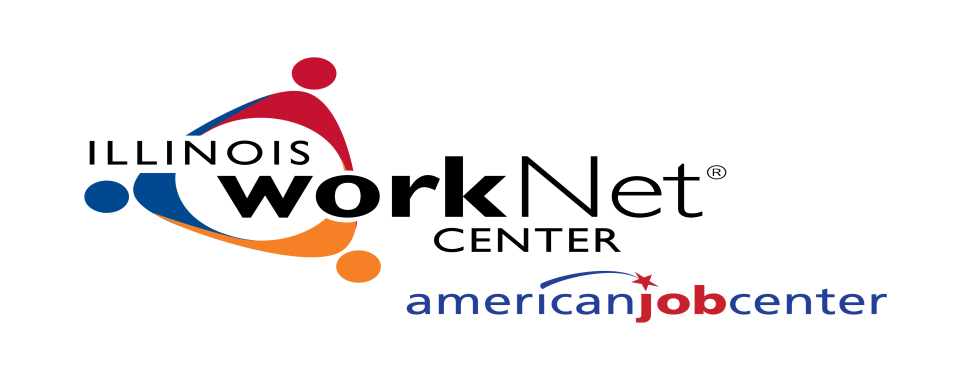 BUSINESS GRANTS FOR EMPLOYEE TRAININGPre-Application ELIGIBILITY QUESTIONNAIRE and INSTRUCTIONSLand of Lincoln Workforce Alliance1300 South 9th StreetSpringfield, Illinois (217) 558-4277APPLICATION PROCESSThere is a two-step application process.Step One is the electronic submission of an Eligibility Questionnaire FormOnce the LLWA staff confirms eligibility, Applicant will be notified to proceed submitting the program application.Copies of the Eligibility Questionnaire can be downloaded from the LLWA website at: worknet20.org.The Eligibility Questionnaire provides the following information:Company name and addressContact person’s name and contact informationFederal Employer Identification Number (FEIN)Years in business in Cass, Christian, Logan, Menard or Sangamon countyCurrent number of full-time permanent employees (company-wide and at local worksite location)North American Industry Classification System Number (NAICS)Products manufactured and/or services providedDescription of skill-related training proposedNumber of employees to be trainedOccupations of employees to be trainedName and address of training vendor or schoolEstimated cost of trainingEligibility RequirementsAll Eligibility Questionnaire forms must be submitted electronically.  No handwritten questionnaires will be accepted.  All requested information must be provided.Eligibility Questionnaire forms should be emailed to: Dmurphy@worknet20.org.Land of Lincoln Workforce Alliance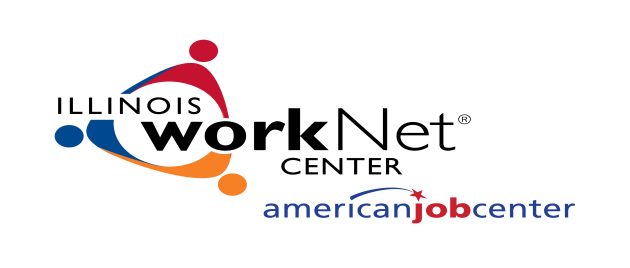 1300 S. Ninth StreetSpringfield, IL  62703Business Grants for Employee Training - Pre-Application Eligibility QuestionnaireCompany InformationCompany Name: Company Address	Street:	City:	State:	Zip:Contact Person	Name:	Title:	Phone:	Fax:	Email Address:Federal Employer Identification Number (FEIN)Years in Business in Cass, Christian, Logan, Menard or Sangamon County:Current number of full-time permanent employees at work location:North American Industry Classification System Number (NAICS):Products manufactured and/or services provided at work location:Training InformationNumber of employees to be trained:Occupations of employees to be trained:Name and address of training vendor:Training Course NameDescription of TrainingDescribe how training will improve employee(s) skill level